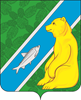 О назначении публичных слушаний по проекту решения Совета депутатовгородского поселения Андра «О внесении изменений и дополнений в Уставгородского поселения Андра»В целях обеспечения участия населения городского поселения Андра в осуществлении местного самоуправления, в соответствии со ст. 28 Федерального закона от 06.10.2003 № 131-ФЗ «Об общих принципах организации местного самоуправления в Российской Федерации», статьями 11, 48 устава городского поселения Андра, решением Совета депутатов городского поселения Андра от 11.04.2017 № 15 «Об утверждении Порядка организации и проведения публичных слушаний на территории городского поселения Андра»:1. Провести публичные слушания по проекту решения Совета депутатов городского поселения Андра «О внесении изменений и дополнений в Устав городского поселения Андра» согласно приложению 1.            2. Назначить проведение публичных слушаний на 09 февраля 2024 года в 18 часов 00 минут местного времени.Место проведения – администрация городского поселения Андра (здание КДЦ «Лидер»), расположенная по адресу: пгт. Андра, мкр. Набережный, 1.           3. Опубликовать Порядок учета предложений по проекту решения Совета депутатов городского поселения Андра «О внесении изменений и дополнений в Устав городского поселения Андра», а также участия граждан в его обсуждении, утвержденный решением Совета депутатов городского поселения Андра от 26.06.2009 № 3 согласно приложению 2.            4. Утвердить состав временной комиссии по учету предложений по проекту решения Совета депутатов городского поселения Андра «О внесении изменений и дополнений в Устав городского поселения Андра» согласно приложению 3.5. Опубликовать итоговый документ по результатам публичных слушаний и протокол публичных слушаний путем размещения в официальном сетевом издании «официальный сайт Октябрьского района», а также на официальном сайте городского поселения Андра в сети Интернет.6. Предложения и замечания по проекту решения Совета депутатов городского поселения Андра «О внесении изменений и дополнений в Устав городского поселения Андра» представлять в организационно-правовой отдел администрации муниципального образования городское поселение Андра по адресу: пгт. Андра, мкр. Набережный, 1, каб.4.7. Опубликовать настоящее решение в официальном сетевом издании «Официальный сайт Октябрьского района» и разместить на официальном веб-сайте городского поселения Андра.            8. Решение вступает в силу после официального опубликования.            9. Контроль за исполнением решения возложить на постоянную комиссию Совета депутатов городского поселения Андра по социальной политике и по соблюдению законности и правопорядка.Председатель Совета депутатов городского поселения Андра			                                 Д.Л. Мороков06.12.2023 № 26 - 2023  «С-5»                                                                                                                                Приложение 1к решению Совета депутатов                                                                                                                                  городского поселения Андра                                                                                                                                   от «06» декабря 2023 г. № 26ПРОЕКТ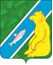 СОВЕТ ДЕПУТАТОВГОРОДСКОГО ПОСЕЛЕНИЯ АНДРАОктябрьского районаХанты-Мансийского автономного округа-ЮгрыРЕШЕНИЕО внесении изменений и дополнений в Устав городского поселения Андра	В целях приведения норм и положений Устава городского поселения Андра в соответствие с Федеральными законами от 10.07.2023 № 286-ФЗ «О внесении изменений в отдельные законодательные акты Российской Федерации», от 04.08.2023 № 469-ФЗ «О внесении изменений в Федеральный закон «О природных лечебных ресурсах, лечебно-оздоровительных местностях и курортах», отдельные законодательные акты Российской Федерации и признании утратившими силу отдельных положений законодательных актов Российской Федерации», от 04.08.2023 № 449-ФЗ «О внесении изменений в отдельные законодательные акты Российской Федерации», от 02.11.2023 № 517-ФЗ «О внесении изменений в Федеральный закон «Об общих принципах организации местного самоуправления в Российской Федерации», статьей 48 Устава городского поселения Андра, Совет депутатов городского поселения Андра решил:	1.  Внести изменения и дополнения в Устав городского поселения Андра согласно приложению. 2. Направить настоящее решение для государственной регистрации в Управление министерства юстиции Российской Федерации по Ханты - Мансийскому автономному округу – Югре.3. Опубликовать зарегистрированное решение в приложении к газете «Новости Югры» «Вести Октябрьского района» и разместить на официальном веб-сайте городского поселения Андра в течение семи дней со дня его поступления из Управления Министерства юстиции Российской Федерации по Ханты – Мансийскому автономному округу - Югре. 4. Настоящее решение вступает в силу с момента официального опубликования, за исключением пункта 1.2. приложения который вступает в силу с 01 сентября 2024.Председатель Совета депутатов                                Глава городского поселения Андра________________ Д.Л. Мороков                                     _________________ А.А. Козырчиков           Приложениек решению Совета депутатовгородского поселения Андраот «06» декабря 2023 г. № 26                        1.  Внести в Устав городского поселения Андра следующие изменения и дополнения: 1.1. Часть 1 статьи 4 Устава дополнить пунктом 42 следующей редакции:            «42) осуществление выявления объектов накопленного вреда окружающей среде и организация ликвидации такого вреда применительно к территориям, расположенным в границах земельных участков, находящихся в собственности поселения.»;            1.2. В пункте 28 части 1 статьи 4 слова «создание, развитие и обеспечение охраны лечебно-оздоровительных местностей и курортов местного значения на территории поселения, а также» исключить;1.3. Пункт 30 части 1 статьи 4 Устава изложить в следующей редакции:«30) организация и осуществление мероприятий по работе с детьми и молодежью, участие в реализации молодежной политики, разработка и реализация мер по обеспечению и защите прав и законных интересов молодежи, разработка и реализация муниципальных программ по основным направлениям реализации молодежной политики, организация и осуществление мониторинга реализации молодежной политики в поселении;».1.4. Часть 4 статьи 29 Устава дополнить пунктом 11 следующей редакции:   «11) осуществление выявления объектов накопленного вреда окружающей среде и организация ликвидации такого вреда применительно к территориям, расположенным в границах земельных участков, находящихся в собственности поселения.»;    1.5. Подпункт 5 пункта 6 статьи 29 Устава изложить в следующей редакции:             «5) организация и осуществление мероприятий по работе с детьми и молодежью, участие в реализации молодежной политики, разработка и реализация мер по обеспечению и защите прав и законных интересов молодежи, разработка и реализация муниципальных программ по основным направлениям реализации молодежной политики, организация и осуществление мониторинга реализации молодежной политики в поселении;».1.6. Статью 21 дополнить частью 5.4 следующей редакции:   «5.4) Депутат освобождаются от ответственности за несоблюдение ограничений и запретов, требований о предотвращении или об урегулировании конфликта интересов и неисполнение обязанностей, установленных Федеральным законом от 6 октября 2003 года № 131-ФЗ «Об общих принципах организации местного самоуправления в Российской Федерации»  и другими федеральными законами в целях противодействия коррупции, в случае, если несоблюдение таких ограничений, запретов и требований, а также неисполнение таких обязанностей признается следствием не зависящих от указанных лиц обстоятельств в порядке, предусмотренном частями 3 - 6 статьи 13 Федерального закона от 25 декабря 2008 года № 273-ФЗ «О противодействии коррупции».»;1.7. Статью 24 дополнить частью 11 следующей редакции:«11) Глава поселения освобождается от ответственности за несоблюдение ограничений и запретов, требований о предотвращении или об урегулировании конфликта интересов и неисполнение обязанностей, установленных Федеральным законом от 6 октября 2003 года № 131-ФЗ «Об общих принципах организации местного самоуправления в Российской Федерации» и другими федеральными законами в целях противодействия коррупции, в случае, если несоблюдение таких ограничений, запретов и требований, а также неисполнение таких обязанностей признается следствием не зависящих от него обстоятельств в порядке, предусмотренном частями 3 - 6 статьи 13 Федерального закона от 25 декабря 2008 года № 273-ФЗ «О противодействии коррупции».».              1.8. Статью 35 Устава изложить в следующей редакции:             «Статья 35. Вступление в силу и обнародование муниципальных правовых актов1. Муниципальные правовые акты вступают в силу в порядке, установленном уставом муниципального образования, за исключением нормативных правовых актов представительных органов местного самоуправления о налогах и сборах, которые вступают в силу в соответствии с Налоговым кодексом Российской Федерации.
           2. Муниципальные нормативные правовые акты, затрагивающие права, свободы и обязанности человека и гражданина, муниципальные нормативные правовые акты, устанавливающие правовой статус организаций, учредителем которых выступает муниципальное образование, а также соглашения, заключаемые между органами местного самоуправления, вступают в силу после их официального обнародования.
            3. Порядок обнародования муниципальных правовых актов, в том числе соглашений, заключаемых между органами местного самоуправления, устанавливается решением Совета поселения и должен обеспечивать возможность ознакомления с ними граждан, за исключением муниципальных правовых актов или их отдельных положений, содержащих сведения, распространение которых ограничено федеральным законом.
           4. Под обнародованием муниципального правового акта, в том числе соглашения, заключенного между органами местного самоуправления, понимается:
           1) официальное опубликование муниципального правового акта в официальном сетевом издании «Официальный сайт Октябрьского района»;
           2) размещение муниципального правового акта в местах, доступных для неограниченного круга лиц в помещении администрации поселения;3) размещение на официальном сайте городского поселения Андра в информационно-телекоммуникационной сети "Интернет";
          4) иной предусмотренный решением Совета поселения способ обеспечения возможности ознакомления граждан с муниципальным правовым актом, в том числе соглашением, заключенным между органами местного самоуправления.
          5. Официальным опубликованием муниципального правового акта, в том числе соглашения, заключенного между органами местного самоуправления, считается первая публикация его полного текста в периодическом печатном издании, распространяемом в соответствующем муниципальном образовании, или первое размещение его полного текста в сетевом издании.
         6. В случае, если официальное опубликование муниципального правового акта, в том числе соглашения, заключенного между органами местного самоуправления, осуществляется в сетевом издании, в муниципальном образовании в соответствии с Федеральным законом от 9 февраля 2009 года № 8-ФЗ «Об обеспечении доступа к информации о деятельности государственных органов и органов местного самоуправления» обеспечивается создание одного или нескольких пунктов подключения к информационно-телекоммуникационной сети "Интернет" в местах, доступных для их использования неограниченным кругом лиц в помещении администрации поселения, без использования ими дополнительных технических средств.
           7. Наименование периодического печатного издания и (или) наименование сетевого издания с указанием доменного имени соответствующего сайта в информационно-телекоммуникационной сети "Интернет" и сведений о его регистрации в качестве средства массовой информации, в которых осуществляется официальное опубликование муниципальных правовых актов, в том числе соглашений, заключенных между органами местного самоуправления, указываются в решении Совета поселения.
           8. Перечень периодических печатных изданий, сетевых изданий с указанием доменных имен соответствующих сайтов в информационно-телекоммуникационной сети "Интернет" и сведений об их регистрации в качестве средств массовой информации, в которых осуществляется обнародование (за исключением официального опубликования) муниципальных правовых актов, в том числе соглашений, заключенных между органами местного самоуправления, доводится до всеобщего сведения путем опубликования правового акта главы муниципального образования.».Приложение 2к решению Совета депутатовгородского поселения Андраот «06» декабря 2023 г. № 26 ПОРЯДОКучета предложений по проекту изменений и дополнений в Устав городского поселения Андра, а также порядок участия граждан в его обсуждении1. Порядок организации и проведения публичных слушаний на территории городского поселения Андра установлен Положением о порядке организации и проведения публичных слушаний на территории городского поселения Андра, утвержденным решением Совета депутатов поселения от 14.06.2012 № 22.2. Участниками публичных слушаний с правом выступления по проекту изменений и дополнения в Устав городского поселения Андра являются жители городского поселения Андра, достигшие возраста 18 лет, проживающие на территории городского поселения Андра, которые внесли в администрацию городского поселения Андра и Совет депутатов городского поселения Андра в письменной форме свои предложения по теме публичных слушаний не позднее чем за 2 дня до даты их проведения.Участниками публичных слушаний, без права выступления на публичных слушаниях, могут быть все заинтересованные жители городского поселения Андра.Перед началом проведения публичных слушаний представители администрации городского поселения Андра регистрируют участников публичных слушаний, выдают повестку дня и проект изменений и дополнения в Устав городского поселения Андра.3. Для организации обсуждений председательствующий объявляет пункты проекта изменений и дополнения в Устав городского поселения Андра, по которым проводится обсуждение, и предоставляет слово участникам публичных слушаний с правом выступления для аргументации своих предложений об изменениях и дополнении к рассматриваемым пунктам проекта изменений и дополнения в Устав городского поселения Андра в порядке поступления их предложений.Председательствующим публичных слушаний, при необходимости, может быть увеличено установленное повесткой дня время выступления участников, но не более чем на 10 минут. Председательствующий может предоставить слово участнику публичных слушаний, не зарегистрировавшему в установленном порядке свои предложения.По окончании выступления участника публичных слушаний (или при истечении предоставленного времени) председательствующий дает возможность иным участникам публичных слушаний задать уточняющие вопросы по позиции и (или) аргументам выступавшего участника публичных слушаний и предоставляет дополнительное время для ответов на вопросы.Если участник публичных слушаний, зарегистрировавший в установленном порядке предложения по проекту изменений и дополнения в Устав городского поселения Андра, не явился на публичные слушания, председательствующий может зачитать предложения данного участника.4. Проведение публичных слушаний оформляется протоколом.На основании протокола администрацией городского поселения Андра составляется заключение о результатах публичных слушаний.Администрация городского поселения Андра опубликовывает результаты публичных слушаний в порядке, установленном для официального опубликования муниципальных правовых актов городского поселения Андра.                                                                                                                                                                     Приложение 3к решению Совета депутатовгородского поселения Андраот «06» декабря 2023г. № 26                                                                     СОСТАВвременной комиссии по учету предложений по проекту решения Совета депутатов городского поселения Андра «О внесении изменений в Устав городского поселения Андра»-   Мороков Дмитрий Леонидович – председатель Совета депутатов городского поселения Андра, председатель временной комиссии;Члены временной комиссии: - Карайченцева Валерия Леонидовна - секретарь Совета депутатов городского поселения Андра;- Морозов Владимир Геннадьевич - депутат Совета депутатов городского поселения Андра;- Постнова Дарья Павловна - начальник организационно-правового отдела администрации городского поселения Андра.СОВЕТ ДЕПУТАТОВГОРОДСКОГО ПОСЕЛЕНИЯ АНДРАОктябрьского районаХанты-Мансийского автономного округа-ЮгрыРЕШЕНИЕСОВЕТ ДЕПУТАТОВГОРОДСКОГО ПОСЕЛЕНИЯ АНДРАОктябрьского районаХанты-Мансийского автономного округа-ЮгрыРЕШЕНИЕСОВЕТ ДЕПУТАТОВГОРОДСКОГО ПОСЕЛЕНИЯ АНДРАОктябрьского районаХанты-Мансийского автономного округа-ЮгрыРЕШЕНИЕСОВЕТ ДЕПУТАТОВГОРОДСКОГО ПОСЕЛЕНИЯ АНДРАОктябрьского районаХанты-Мансийского автономного округа-ЮгрыРЕШЕНИЕСОВЕТ ДЕПУТАТОВГОРОДСКОГО ПОСЕЛЕНИЯ АНДРАОктябрьского районаХанты-Мансийского автономного округа-ЮгрыРЕШЕНИЕСОВЕТ ДЕПУТАТОВГОРОДСКОГО ПОСЕЛЕНИЯ АНДРАОктябрьского районаХанты-Мансийского автономного округа-ЮгрыРЕШЕНИЕСОВЕТ ДЕПУТАТОВГОРОДСКОГО ПОСЕЛЕНИЯ АНДРАОктябрьского районаХанты-Мансийского автономного округа-ЮгрыРЕШЕНИЕСОВЕТ ДЕПУТАТОВГОРОДСКОГО ПОСЕЛЕНИЯ АНДРАОктябрьского районаХанты-Мансийского автономного округа-ЮгрыРЕШЕНИЕСОВЕТ ДЕПУТАТОВГОРОДСКОГО ПОСЕЛЕНИЯ АНДРАОктябрьского районаХанты-Мансийского автономного округа-ЮгрыРЕШЕНИЕСОВЕТ ДЕПУТАТОВГОРОДСКОГО ПОСЕЛЕНИЯ АНДРАОктябрьского районаХанты-Мансийского автономного округа-ЮгрыРЕШЕНИЕ«06»декабря2023г.№26пгт. Андрапгт. Андрапгт. Андрапгт. Андрапгт. Андрапгт. Андрапгт. Андрапгт. Андрапгт. Андрапгт. Андра«»2023г.№